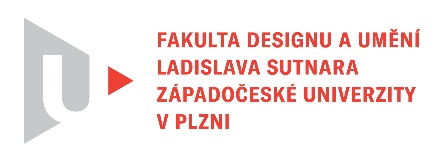 Protokol o hodnoceníkvalifikační práce Název bakalářské práce: ZAPOMNĚNÍPráci předložil student: Jan- Jakub SEJKORAStudijní obor a specializace: Sochařství, specializace Socha a prostor Hodnocení vedoucího prácePráci hodnotil: Doc. MgA. Benedikt TolarCíl práceI přes to, že jsem v Janově textové části specifikovaný cíl nenašel, konstatuji, že kvalita výstupu odpovídá obvyklým požadavkům kladeným na posuzovaný typ kvalifikační práce.Stručný komentář hodnotiteleJan je srdcem i duší figuralista. Alespoň zatím. A pokud bych měl říci, čím je zcela určitě, řekl bych, že je výborným kreslířem. Díky pandemii Covid-19 strávil studium sochařiny z významné části mimo výuku na fakultě, kde se mohl figuru modelovat i kreslit dosyta. Ve stísněných podmínkách distanční výuky však objevil materiál, který s grácií dokázal propojit kresebnost a “hmotu“. V prvním ročníku tak byl schopen vytvořit velmi zdařilý objekt z materiálu slangově zvaném “králičí pletivo“ a mne mrzí, že jej ve své BP neprezentuje. Svoji bakalářskou práci věnuje svému dědečkovi, který trpí Alzheimerovou chorobou. Tuto nešťastnou situaci prožívá se svou rodinou již dlouho a téma je to pro něj niterné. A protože je fascinován lidskou tělesností, pracuje právě s figurou – portrétem. Od prolnutí klasické sochařské hmoty se zmíněnou prostorovou kresbou v průběhu práce upustil, (což mne trochu mrzí …), nicméně mne zaujal konceptem, ve kterém by půl figura jeho děda měla ruce formálně oddělené od těla. Pro mne je  takové ztvárnění toho co Alzheimer s člověkem umí, velmi silným momentem, který mírní mé lehké zklamání z absence zmíněného drátěného materiálu.Bohužel jej však v textové části  (kromě jedné kresby) nenacházím a mohu tedy jen doufat, že se zmíněné kompozice dočkám alespoň při obhajobách … Jako výsledný materiál zvolil Jan polyesterovou pryskyřici, kterou je poslední dobou učarován a dle jeho názoru nazelenalé tóny této hmoty vystihují “nemocnost“ zobrazovaných lidí. Osobně proti tomuto materiálu nic nemám, nicméně bych uvítal minimálně nějaké jiné materiálové zkoušky.Student ve své BP nezůstal jen u modelování svého předka dle fotografií, ale vydal se skicovat i do Alzheimer centra. Z těchto návštěv vzniklo i několik drobných expresivně laděných skic, jak kresebných tak i modelovaných. Já osobně vidím nejsilnější stránku právě v Janově expresivní rovině modelování, kde se mu daří zachytit sílu okamžiku či pohnutí mysli lépe než v rovině “akademické“, která nám v případě půl figury dává tušit tak trochu nezaviněnou absenci hlubšího studia zákonitostí lidské figury.Vyjádření o plagiátorstvíDle mého názoru se o plagiátorství mluvit nedá.Navrhovaná známka a případný komentářZ výše zmíněných důvodů v tuto chvíli váhám mezi známkami velmi dobře – dobře.  Nechám se překvapit obhajobou a instalací, která je bez pochyby nedílnou součástí díla.Datum:	21. 5. 2023				Podpis: Doc. MgA. Benedikt TolarTisk oboustranný